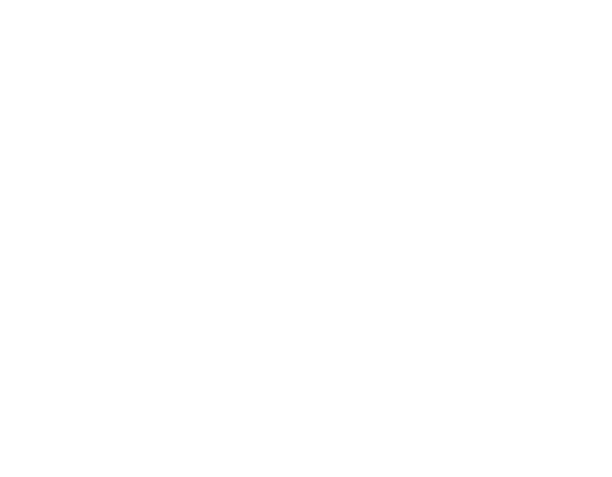 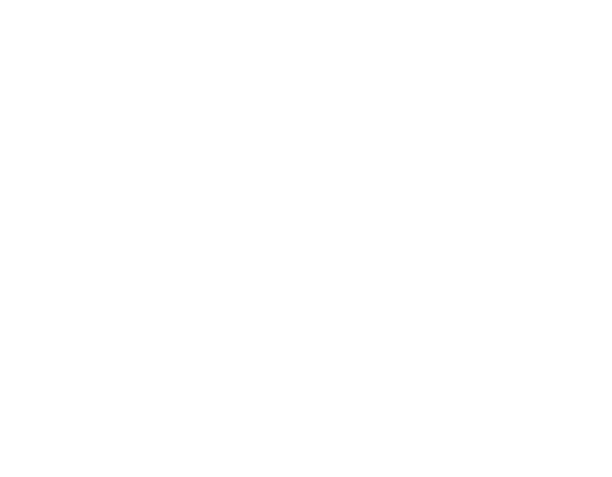 Office Use Only: Date of Referral:PMAP:MA#: Referring MFIP Agency:Address:Address:Employment Counselor:Phone:Fax:Participant’s Name:SS #:       DOB:       Participant has personal Mental Health Concerns:Yes  No Child(ren)’s Name:Child(ren) DOB: Child has behavioral/ mental health concerns:Yes  No Address:Address:Address:Address:Address:Address:Maxis #:Maxis #:Maxis #:Age:Sex:Race:City:City:State:State:Zip Code:Zip Code:Phone: (       )        -       Phone: (       )        -       Phone: (       )        -       Phone: (       )        -       Phone reliable:Yes  No           Phone reliable:Yes  No           Email Address:Email Address:Email Address:Email Address:Email Address:Email Address:Participant signature to authorize email / text contact:Participant signature to authorize email / text contact:Participant signature to authorize email / text contact:Participant signature to authorize email / text contact:Participant signature to authorize email / text contact:Participant signature to authorize email / text contact:Would Client prefer a female or male HealthChoices Case Manager?  No preference   Female   Male   Would Client prefer a female or male HealthChoices Case Manager?  No preference   Female   Male   Would Client prefer a female or male HealthChoices Case Manager?  No preference   Female   Male   Would Client prefer a female or male HealthChoices Case Manager?  No preference   Female   Male   Would Client prefer a female or male HealthChoices Case Manager?  No preference   Female   Male   Would Client prefer a female or male HealthChoices Case Manager?  No preference   Female   Male   Would Client prefer a female or male HealthChoices Case Manager?  No preference   Female   Male   Would Client prefer a female or male HealthChoices Case Manager?  No preference   Female   Male   Would Client prefer a female or male HealthChoices Case Manager?  No preference   Female   Male   Would Client prefer a female or male HealthChoices Case Manager?  No preference   Female   Male   Would Client prefer a female or male HealthChoices Case Manager?  No preference   Female   Male   Would Client prefer a female or male HealthChoices Case Manager?  No preference   Female   Male   Client must meet all four of the following HealthChoices admission criteria, check as applicable:1)  Suspected MH, LD, or CD Barrier  2)  ESP Assigned  3)  MFIP Participant  4)  Resident of Hennepin CountyClient must meet all four of the following HealthChoices admission criteria, check as applicable:1)  Suspected MH, LD, or CD Barrier  2)  ESP Assigned  3)  MFIP Participant  4)  Resident of Hennepin CountyClient must meet all four of the following HealthChoices admission criteria, check as applicable:1)  Suspected MH, LD, or CD Barrier  2)  ESP Assigned  3)  MFIP Participant  4)  Resident of Hennepin CountyClient must meet all four of the following HealthChoices admission criteria, check as applicable:1)  Suspected MH, LD, or CD Barrier  2)  ESP Assigned  3)  MFIP Participant  4)  Resident of Hennepin CountyClient must meet all four of the following HealthChoices admission criteria, check as applicable:1)  Suspected MH, LD, or CD Barrier  2)  ESP Assigned  3)  MFIP Participant  4)  Resident of Hennepin CountyClient must meet all four of the following HealthChoices admission criteria, check as applicable:1)  Suspected MH, LD, or CD Barrier  2)  ESP Assigned  3)  MFIP Participant  4)  Resident of Hennepin CountyClient must meet all four of the following HealthChoices admission criteria, check as applicable:1)  Suspected MH, LD, or CD Barrier  2)  ESP Assigned  3)  MFIP Participant  4)  Resident of Hennepin CountyClient must meet all four of the following HealthChoices admission criteria, check as applicable:1)  Suspected MH, LD, or CD Barrier  2)  ESP Assigned  3)  MFIP Participant  4)  Resident of Hennepin CountyClient must meet all four of the following HealthChoices admission criteria, check as applicable:1)  Suspected MH, LD, or CD Barrier  2)  ESP Assigned  3)  MFIP Participant  4)  Resident of Hennepin CountyClient must meet all four of the following HealthChoices admission criteria, check as applicable:1)  Suspected MH, LD, or CD Barrier  2)  ESP Assigned  3)  MFIP Participant  4)  Resident of Hennepin CountyClient must meet all four of the following HealthChoices admission criteria, check as applicable:1)  Suspected MH, LD, or CD Barrier  2)  ESP Assigned  3)  MFIP Participant  4)  Resident of Hennepin CountyClient must meet all four of the following HealthChoices admission criteria, check as applicable:1)  Suspected MH, LD, or CD Barrier  2)  ESP Assigned  3)  MFIP Participant  4)  Resident of Hennepin CountyMFIP Months Used:Stable Housing:Yes  No    Stable Housing:Yes  No    Stable Housing:Yes  No    Stable Housing:Yes  No    Intent to Sanction: Yes  No    Intent to Sanction: Yes  No    Active Sanction:  Yes  No           Active Sanction:  Yes  No           Active Sanction:  Yes  No           Active Sanction:  Yes  No           Active Sanction:  Yes  No           Highest Grade Completed: Highest Grade Completed: Highest Grade Completed: Post-Secondary:Yes  No Post-Secondary:Yes  No Post-Secondary:Yes  No GED:  Yes  No               GED:  Yes  No               Applied for SSI:  Parent  Child   No         Applied for SSI:  Parent  Child   No         Applied for SSI:  Parent  Child   No         Applied for SSI:  Parent  Child   No         Consent for Release of Information : I authorize MFIP (Minnesota Family Investment Program) agency to disclose the above named Hennepin County contracted vendor to provide services and information about me listed on this form for the purpose of enabling the Hennepin County contracted vendor to provide services and assistance to me. I understand that this information is protected under Minnesota State and/or federal data privacy laws and cannot be disclosed without my written consent unless otherwise provided for under state and/or federal law. I also understand that I may revoke this consent at any time, except to the extent that action has been taken in reliance on the consent.Consent for Release of Information : I authorize MFIP (Minnesota Family Investment Program) agency to disclose the above named Hennepin County contracted vendor to provide services and information about me listed on this form for the purpose of enabling the Hennepin County contracted vendor to provide services and assistance to me. I understand that this information is protected under Minnesota State and/or federal data privacy laws and cannot be disclosed without my written consent unless otherwise provided for under state and/or federal law. I also understand that I may revoke this consent at any time, except to the extent that action has been taken in reliance on the consent.Consent for Release of Information : I authorize MFIP (Minnesota Family Investment Program) agency to disclose the above named Hennepin County contracted vendor to provide services and information about me listed on this form for the purpose of enabling the Hennepin County contracted vendor to provide services and assistance to me. I understand that this information is protected under Minnesota State and/or federal data privacy laws and cannot be disclosed without my written consent unless otherwise provided for under state and/or federal law. I also understand that I may revoke this consent at any time, except to the extent that action has been taken in reliance on the consent.Consent for Release of Information : I authorize MFIP (Minnesota Family Investment Program) agency to disclose the above named Hennepin County contracted vendor to provide services and information about me listed on this form for the purpose of enabling the Hennepin County contracted vendor to provide services and assistance to me. I understand that this information is protected under Minnesota State and/or federal data privacy laws and cannot be disclosed without my written consent unless otherwise provided for under state and/or federal law. I also understand that I may revoke this consent at any time, except to the extent that action has been taken in reliance on the consent.Consent for Release of Information : I authorize MFIP (Minnesota Family Investment Program) agency to disclose the above named Hennepin County contracted vendor to provide services and information about me listed on this form for the purpose of enabling the Hennepin County contracted vendor to provide services and assistance to me. I understand that this information is protected under Minnesota State and/or federal data privacy laws and cannot be disclosed without my written consent unless otherwise provided for under state and/or federal law. I also understand that I may revoke this consent at any time, except to the extent that action has been taken in reliance on the consent.Consent for Release of Information : I authorize MFIP (Minnesota Family Investment Program) agency to disclose the above named Hennepin County contracted vendor to provide services and information about me listed on this form for the purpose of enabling the Hennepin County contracted vendor to provide services and assistance to me. I understand that this information is protected under Minnesota State and/or federal data privacy laws and cannot be disclosed without my written consent unless otherwise provided for under state and/or federal law. I also understand that I may revoke this consent at any time, except to the extent that action has been taken in reliance on the consent.Consent for Release of Information : I authorize MFIP (Minnesota Family Investment Program) agency to disclose the above named Hennepin County contracted vendor to provide services and information about me listed on this form for the purpose of enabling the Hennepin County contracted vendor to provide services and assistance to me. I understand that this information is protected under Minnesota State and/or federal data privacy laws and cannot be disclosed without my written consent unless otherwise provided for under state and/or federal law. I also understand that I may revoke this consent at any time, except to the extent that action has been taken in reliance on the consent.Consent for Release of Information : I authorize MFIP (Minnesota Family Investment Program) agency to disclose the above named Hennepin County contracted vendor to provide services and information about me listed on this form for the purpose of enabling the Hennepin County contracted vendor to provide services and assistance to me. I understand that this information is protected under Minnesota State and/or federal data privacy laws and cannot be disclosed without my written consent unless otherwise provided for under state and/or federal law. I also understand that I may revoke this consent at any time, except to the extent that action has been taken in reliance on the consent.Consent for Release of Information : I authorize MFIP (Minnesota Family Investment Program) agency to disclose the above named Hennepin County contracted vendor to provide services and information about me listed on this form for the purpose of enabling the Hennepin County contracted vendor to provide services and assistance to me. I understand that this information is protected under Minnesota State and/or federal data privacy laws and cannot be disclosed without my written consent unless otherwise provided for under state and/or federal law. I also understand that I may revoke this consent at any time, except to the extent that action has been taken in reliance on the consent.Consent for Release of Information : I authorize MFIP (Minnesota Family Investment Program) agency to disclose the above named Hennepin County contracted vendor to provide services and information about me listed on this form for the purpose of enabling the Hennepin County contracted vendor to provide services and assistance to me. I understand that this information is protected under Minnesota State and/or federal data privacy laws and cannot be disclosed without my written consent unless otherwise provided for under state and/or federal law. I also understand that I may revoke this consent at any time, except to the extent that action has been taken in reliance on the consent.Consent for Release of Information : I authorize MFIP (Minnesota Family Investment Program) agency to disclose the above named Hennepin County contracted vendor to provide services and information about me listed on this form for the purpose of enabling the Hennepin County contracted vendor to provide services and assistance to me. I understand that this information is protected under Minnesota State and/or federal data privacy laws and cannot be disclosed without my written consent unless otherwise provided for under state and/or federal law. I also understand that I may revoke this consent at any time, except to the extent that action has been taken in reliance on the consent.Consent for Release of Information : I authorize MFIP (Minnesota Family Investment Program) agency to disclose the above named Hennepin County contracted vendor to provide services and information about me listed on this form for the purpose of enabling the Hennepin County contracted vendor to provide services and assistance to me. I understand that this information is protected under Minnesota State and/or federal data privacy laws and cannot be disclosed without my written consent unless otherwise provided for under state and/or federal law. I also understand that I may revoke this consent at any time, except to the extent that action has been taken in reliance on the consent.Participant Signature:Date:Comments / barriers / reason for referral: participantComments / barriers / reason for referral: participantComments / barriers / reasons for referral: child(ren)Comments / barriers / reasons for referral: child(ren)What strengths, supports or resources does the family have in place already?What strengths, supports or resources does the family have in place already?